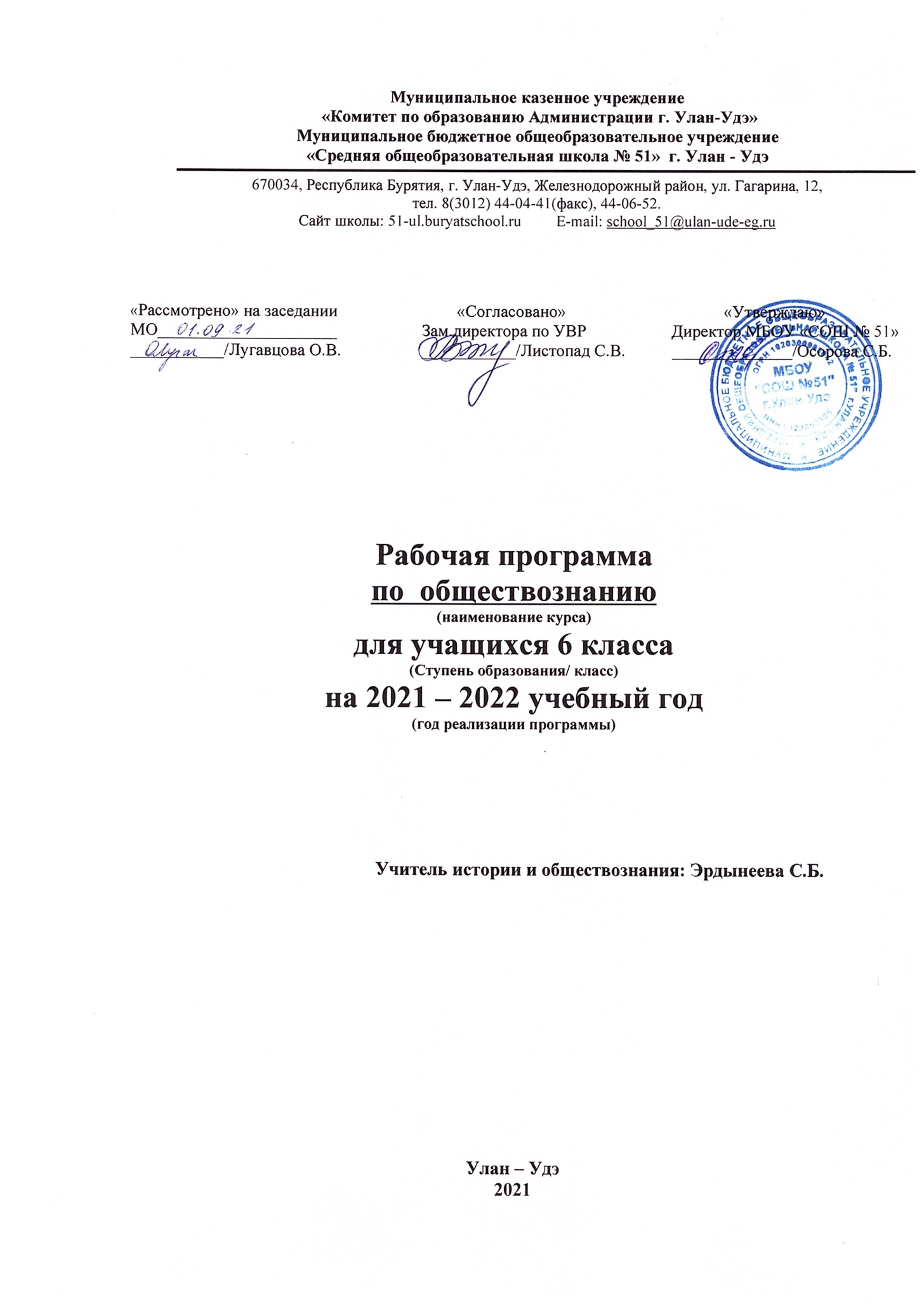 Пояснительная запискаРабочая программа  составлена на основе  программы по курсу  «Обществознание» к линии учебников под редакцией Л.Н. Боголюбова для основной школы, составленная на основе ФГОС. Издательство «Просвещение», 2016г.              Изучение обществознания в основной школе направлено на достижение следующих целей:  развитие   личности в ответственный период социального взросления человека (10-15 лет), ее познавательных интересов, критического мышления в процессе восприятия социальной информации и определения собственной позиции; нравственной и правовой культуры, экономического образа мышления, способности к самоопределению и самореализации; воспитание общероссийской идентичности, гражданской ответственности, уважения к социальным нормам; приверженности гуманистическим и демократическим ценностям, закрепленным в Конституции РФ; освоения на уровне функциональной грамотности  системы  знаний, необходимых для социальной адаптации: об обществе; основных социальных ролях; о позитивно оцениваемых обществом качествах личности, позволяющих успешно взаимодействовать в социальной среде; сферах человеческой деятельности; способах регулирования общественных отношений; механизмах реализации и защиты прав человека и гражданина; формирование опыта применения полученных знаний для решения типичных задач в области социальных отношений; экономической и гражданско-общественной деятельности; межличностных отношений; отношений между людьми различных национальностей и вероисповеданий; самостоятельной познавательной деятельности; правоотношений; семейно-бытовых отношений.    В 6 классе содержание курса направлено на расширение круга знаний о человеке в обществе. Тема «Человек в социальном измерении» даёт относительно развёрнутое представление о личности и её социальных качествах, о человеческой деятельности, включая познавательную. Проблеме качеств, свойственных человеку, посвящена и следующая тема — «Нравственные основы жизни», а тема «Человек среди людей» характеризует его взаимоотношения с другими людьми.     Основные технологии, формы, методы обучения: проблемный диалог, продуктивное чтение, проектная технология,  технология критического мышления, групповая форма работы,  метод « работы в парах», изложение материала самим учителем, практикумы.        В качестве технологии  обучения по данной рабочей программе используется и традиционная технология. В рамках традиционной технологии применяются  методы следующих технологий:   технология развития критического мышления (формирование умений работать с научным текстом, опираться на жизненный опыт, визуализировать учебный материал, анализировать проблемы современности);  технология проблемного обучения (проблемный характер изложения материала, формирование исследовательской культуры ученика); технология коллективного способа обучения, технология обучения в сотрудничестве (развитие коммуникативных навыков обучающихся, умений адаптироваться в разных группах за короткий промежуток времени, работать в системе «взаимоконсультаций»);   метод проектов (развитие творческого потенциала ученика, акцент на личностнозначимую информацию и дифференциацию домашних заданий);     	Основные формы деятельности учащихся: работа с текстом, проектная деятельность, решение жизненных задач. Работа с  документами, таблицами, схемами, творческие задания, исследовательская деятельность. При работе с  учащимися по данной рабочей программе используются следующие общие формы обучения:  индивидуальная   (консультации); групповая  (учащиеся работают в группах, создаваемых на различных основах: по темпу усвоения – при изучении нового материала, по уровню учебных достижений – на обобщающих по теме уроках); фронтальная (работа учителя сразу со всем классом в едином темпе с общими задачами); парная (взаимодействие между двумя учениками с целью осуществления взаимоконтроля).      При реализации данной рабочей программы применяется классно – урочная система обучения. Таким образом, основной формой организации учебного процесса является урок. Кроме урока, используется ряд других организационных форм обучения: беседа, домашняя самостоятельная работа (включает работу с текстом учебника и дополнительной литературой для учащихся, выполнение упражнений и решение задач разной сложности; практикум, рассказ, подготовка проекта).Место учебного предмета в учебном плане«Обществознание» в основной школе изучается с 6 по 9 класс.  Общая недельная нагрузка в каждом году обучения составляет 1 час. Требования к результатам обучения и освоения содержания курса по обществознанию    Личностными результатами выпускников основной школы, формируемыми при изучении содержания курса по обществознанию, являются:  • мотивированность  и направленность на активное и созидательное участие в будущем в общественной и государственной жизни;  • заинтересованность не только в личном успехе, но и в развитии различных сторон жизни общества, в благополучии и процветании своей страны;  • ценностные ориентиры, основанные на идеях патриотизма, любви и уважения к Отечеству; на отношении к человеку, его правам и свободам как высшей ценности; на стремлении к укреплению исторически сложившегося государственного единства; на признании равноправия народов, единства разнообразных культур; на убежденности в важности для общества семьи и семейных традиций; на осознании необходимости поддержания гражданского мира и согласия и своей ответственности за судьбу страны перед нынешними и грядущими поколениями.      Метапредметные результаты изучения обществознания в 6 классе проявляются в:  • умение сознательно организовывать свою познавательную деятельность (от постановки цели до получения и оценки результата); • способности анализировать реальные социальные ситуации, выбирать адекватные способы деятельности и модели поведения в рамках реализуемых основных социальных ролей (производитель, потребитель и др.);  • умении выполнять познавательные и практические задания, в том числе с использованием проектной деятельности на уроках и в доступной социальной практике, на:  1) использование элементов причинно-следственного анализа;  2) исследование несложных реальных связей и зависимостей;  3) поиск и извлечение нужной информации по заданной теме в адаптированных источниках различного типа;   4) объяснение изученных положений на конкретных примерах;  5) оценку своих учебных достижений, поведения, черт своей личности с учетом мнения других людей, в том числе для корректировки собственного поведения в окружающей среде; выполнение в повседневной жизни этических и правовых норм, экологических требований;  Предметными результатами освоения содержания программы по обществознанию являются в сфере: познавательной  • относительно целостное представление об обществе и о человеке, о сферах и областях общественной жизни, механизмах и регуляторах деятельности людей;  • понимание побудительной роли мотивов в деятельности человека, места ценностей в мотивационной структуре личности, их значения в жизни человека и развитии общества;  • знание новых возможностей для коммуникации в современном обществе, умение использовать современные средства связи и коммуникации для поиска и обработки необходимой социальной информации;  • понимание значения коммуникации в межличностном общении;  • умение взаимодействовать в ходе выполнения групповой работы, вести диалог, участвовать в дискуссии, аргументировать собственную точку зрения;  • знакомство с отдельными приемами и техниками преодоления конфликтов: составление рассказа по предложенному плану, памятки, сообщений;выбор верных суждений из предложенных, установление соответствия;работа с диаграммами, таблицами,;знание сфер общества и взаимосвязь между ними.Планируемые результаты изучения учебного предметаФормирование универсальных учебных действий.  Личностные универсальные учебные действия.  уважение к личности и ее достоинствам, доброжелательное отношение к окружающим, нетерпимость к любым видам насилия и готовность противостоять им;  уважение к ценностям семьи, любовь к природе, признание ценности здоровья, своего и других людей, оптимизм в восприятии мира;  позитивная моральная самооценка и моральные чувства - чувство гордости при следовании моральным нормам, переживания, стыда и вины при их нарушении;  умение вести диалог на основе равноправных отношений и взаимного уважения и принятия; умение конструктивно разрешать конфликты;  готовность и способность к выполнению моральных норм в отношении взрослых и сверстников в школе, дома, во внеучебных видах деятельности;  потребность в участии в общественной жизни ближайшего социального окружения, общественно полезной деятельности;  Регулятивные универсальные учебные действия.  научится целеполаганию, включая постановку новых целей, при образовании практической задачи в познавательную;   планировать пути достижения целей;  уметь самостоятельно контролировать свое время и управлять им;  принимать решения в проблемной ситуации на основе переговоров;  адекватно самостоятельно оценивать правильность выполнения действия и вносить необходимые коррективы исполнения, как в конце действия, так и по ходу его реализации.   Коммуникативные универсальные учебные действия.  учитывать разные мнения и стремиться к координации различных позиций в сотрудничестве;  формулировать собственное мнение и позицию, аргументировать и координировать ее с позициями партнеров в сотрудничестве при выработке общего решения совместной деятельности;  задавать вопросы, необходимые для организации собственной деятельности и сотрудничества с партнером;  осуществлять взаимный контроль и оказывать в сотрудничестве необходимую взаимопомощь;  адекватно использовать речь для планирования и регуляции своей деятельности;  адекватно использовать речевые средства для решения различных коммуникативных задач;  владеть устной и письменной речью; строить монологическое контекстное высказывание;  работать в группе - устанавливать рабочие отношения, эффективно сотрудничать и способствовать продуктивной кооперации; интегрироваться в группу сверстников и строить продуктивное взаимодействие со сверстниками и взрослыми.   Познавательные универсальные учебные действия.  научится основам реализации проектно-исследовательской деятельности;   строить логическое  рассуждение, включающее установление причинно-следственных связей;  объяснять явление, процессы, связи и отношения, выявляемые в ходе исследований;  основам ознакомительного, изучающего, усваивающего поискового чтения;  Содержание курсаВведение (1 час)Человек  в социальном измерении  (12 часов) Человек личность. Человек познает мир. Человек и его деятельность. Потребности человека. На пути к жизненному успеху.Человек среди людей  (10 часов)Межличностные отношения. Человек в группе. Общение. Конфликты в межличностных отношенияхЧеловек среди людей  (8 часов)Человек славен добрыми делами. Будь смелым. Человек и человечность.Итоговое повторение (3 часа)Календарно-тематическое планирование по обществознанию 6 класс№Раздел, тема урокаХарактеристика деятельности учащихсяДатаДата№Раздел, тема урокаХарактеристика деятельности учащихсяпланфакт1Введение (1час)Вспомнить основные итоги прошлого года обучения. Познакомиться с основным содержанием курса 6 класса. Наметить перспективу совершенствования умений и навыков в процессе учебной деятельности. Определить основные требования к результатам обучения и критерии успешной работы учащихся2Человек  в социальном измерении  (12 часов)Человек – личностьРаскрывать на конкретных примерах смысл понятия «индивидуальность». Использовать элементы причинно-следственного анализа при характеристике социальных параметров личности3Человек – личностьРаскрывать на конкретных примерах смысл понятия «индивидуальность». Использовать элементы причинно-следственного анализа при характеристике социальных параметров личности4Человек познает мирХарактеризовать особенности познания человеком мира и самого себя. Оценивать собственные практические умения, поступки, моральные качества, выявлять их динамику. Сравнивать себя и свои качества с другими людьми и их качествами. Приводить примеры проявления различных способностей людей5Человек познает мирХарактеризовать особенности познания человеком мира и самого себя. Оценивать собственные практические умения, поступки, моральные качества, выявлять их динамику. Сравнивать себя и свои качества с другими людьми и их качествами. Приводить примеры проявления различных способностей людей6Человек и его деятельностьХарактеризовать деятельность человека, её отдельные виды. Описывать и иллюстрировать примерами различные мотивы деятельности. Использовать элементы причинно-следственного7-8Потребности человека Характеризовать и иллюстрировать примерами основные потребности человека; показывать их индивидуальный характер.9-10На пути к жизненному  успехуХарактеризовать и конкретизировать примерами роль труда в достижении успеха в жизни. Формулировать свою точку зрения на выбор пути достижения жизненного успеха. Показывать на примерах влияние взаимопомощи в труде на его результаты. Находить и извлекать информацию о жизни людей, нашедших своё призвание и достигших успеха в жизни, из адаптированных источников различного типа11На пути к жизненному  успехуХарактеризовать и конкретизировать примерами роль труда в достижении успеха в жизни. Формулировать свою точку зрения на выбор пути достижения жизненного успеха. Показывать на примерах влияние взаимопомощи в труде на его результаты. Находить и извлекать информацию о жизни людей, нашедших своё призвание и достигших успеха в жизни, из адаптированных источников различного типа12Практикум по теме «Человек в социальном измерении»Систематизировать знания, полученные при изучении темы о социальных чертах человека и их проявлении в деятельности. Создать условия для отработки умений характеризовать сущность понятий «личность», «индивидуальность», «деятельность»; иллюстрировать конкретными примерами разнообразие видов деятельности человека, его потребности, внутренний мир и понимание жизненного успеха. Способствовать осознанию практической значимости изученного материала и возможности опоры на полученные знания и умения в собственной деятельности13Практикум по теме «Человек в социальном измерении»Систематизировать знания, полученные при изучении темы о социальных чертах человека и их проявлении в деятельности. Создать условия для отработки умений характеризовать сущность понятий «личность», «индивидуальность», «деятельность»; иллюстрировать конкретными примерами разнообразие видов деятельности человека, его потребности, внутренний мир и понимание жизненного успеха. Способствовать осознанию практической значимости изученного материала и возможности опоры на полученные знания и умения в собственной деятельности14Человек среди людей  (10 часов) Межличностные отношенияОписывать межличностные отношения и их отдельные виды. Показывать проявления сотрудничества и соперничества на конкретных примерах. Описывать с опорой на примеры взаимодействие и сотрудничество людей в обществе. Оценивать собственное отношение к людям других национальностей и другого мировоззрения. Исследовать практические ситуации, в которых проявились солидарность, толерантность, лояльность, взаимопонимание15Межличностные отношенияОписывать межличностные отношения и их отдельные виды. Показывать проявления сотрудничества и соперничества на конкретных примерах. Описывать с опорой на примеры взаимодействие и сотрудничество людей в обществе. Оценивать собственное отношение к людям других национальностей и другого мировоззрения. Исследовать практические ситуации, в которых проявились солидарность, толерантность, лояльность, взаимопонимание16Человек в группеОписывать большие и малые, формальные и неформальные группы. Приводить примеры таких групп. Характеризовать и иллюстрировать примерами групповые нормы. Описывать с опорой на примеры взаимодействие и сотрудничество людей в обществе17Человек в группеОписывать большие и малые, формальные и неформальные группы. Приводить примеры таких групп. Характеризовать и иллюстрировать примерами групповые нормы. Описывать с опорой на примеры взаимодействие и сотрудничество людей в обществе18ОбщениеХарактеризовать общение как взаимные деловые и дружеские отношения людей. Иллюстрировать с помощью примеров различные цели и средства общения. Сравнивать и сопоставлять различные стили общения. Выявлять на основе конкретных жизненных ситуаций особенности общения со сверстниками, старшими и младшими. Оценивать собственное умение общаться19ОбщениеХарактеризовать общение как взаимные деловые и дружеские отношения людей. Иллюстрировать с помощью примеров различные цели и средства общения. Сравнивать и сопоставлять различные стили общения. Выявлять на основе конкретных жизненных ситуаций особенности общения со сверстниками, старшими и младшими. Оценивать собственное умение общаться20Конфликты в межличностных отношенияхОписывать сущность и причины возникновения межличностных конфликтов. Характеризовать варианты поведения в конфликтных ситуациях. Объяснять, в чём заключается конструктивное разрешение конфликта. Иллюстрировать объяснение примерами. Выявлять и анализировать собственные типичные реакции в конфликтной ситуации21Конфликты в межличностных отношенияхОписывать сущность и причины возникновения межличностных конфликтов. Характеризовать варианты поведения в конфликтных ситуациях. Объяснять, в чём заключается конструктивное разрешение конфликта. Иллюстрировать объяснение примерами. Выявлять и анализировать собственные типичные реакции в конфликтной ситуации22Практикум по теме «Человек среди людей»Обобщить знания учащихся о специфике, видах, проявлениях межличностных отношений, многообразии малых групп, в которые входит личность, групповых нормах и санкциях, роли лидера в группе, значении, формах и средствах общения, причинах, стадиях межличностных конфликтов и возможности их конструктивного разрешения.23Практикум по теме «Человек среди людей»Обобщить знания учащихся о специфике, видах, проявлениях межличностных отношений, многообразии малых групп, в которые входит личность, групповых нормах и санкциях, роли лидера в группе, значении, формах и средствах общения, причинах, стадиях межличностных конфликтов и возможности их конструктивного разрешения.24Человек среди людей  (8 часов) Человек славен добрыми деламиХарактеризовать и иллюстрировать примерами проявления добра. Приводить примеры, иллюстрирующие золотое правило морали. Оценивать в модельных и реальных ситуациях поступки людей с точки зрения золотого правила морали25Человек славен добрыми деламиХарактеризовать и иллюстрировать примерами проявления добра. Приводить примеры, иллюстрирующие золотое правило морали. Оценивать в модельных и реальных ситуациях поступки людей с точки зрения золотого правила морали26Будь смелымНа конкретных примерах давать оценку проявлениям мужества, смелости, случаям преодоления людьми страха в критических и житейских ситуациях. Оценивать предлагаемые ситуации, требующие личного противодействия проявлениям зла27Будь смелымНа конкретных примерах давать оценку проявлениям мужества, смелости, случаям преодоления людьми страха в критических и житейских ситуациях. Оценивать предлагаемые ситуации, требующие личного противодействия проявлениям зла28Человек и человечностьРаскрывать на примерах смысл понятия «человечность». Давать оценку с позиции гуманизма конкретным поступкам людей, описанным в СМИ и иных информационных источниках. На примерах конкретных ситуаций оценивать проявление внимания к нуждающимся в нём29Человек и человечностьРаскрывать на примерах смысл понятия «человечность». Давать оценку с позиции гуманизма конкретным поступкам людей, описанным в СМИ и иных информационных источниках. На примерах конкретных ситуаций оценивать проявление внимания к нуждающимся в нём30Практикум по теме «Нравственны е основы жизни»Обобщить полученные при изучении темы знания о добре, человечности, смелости как добродетелях. Развивать умение анализировать материалы СМИ, оценивать описанные в них ситуации с точки зрения добродетелей. Создать условия для расширения и рефлексии собственного опыта проявления внимания к нуждающимся в нём людям31Практик по теме «Нравственны е основы жизни»Обобщить полученные при изучении темы знания о добре, человечности, смелости как добродетелях. Развивать умение анализировать материалы СМИ, оценивать описанные в них ситуации с точки зрения добродетелей. Создать условия для расширения и рефлексии собственного опыта проявления внимания к нуждающимся в нём людям32Итоговое повторениеПровести диагностику результатов обучения в 6 классе. Подвести итоги учебной работы за год. Наметить перспективы обучения в 7 классе33Итоговое повторениеПровести диагностику результатов обучения в 6 классе. Подвести итоги учебной работы за год. Наметить перспективы обучения в 7 классе34Итоговое повторениеПровести диагностику результатов обучения в 6 классе. Подвести итоги учебной работы за год. Наметить перспективы обучения в 7 классе